** Practice Name**Please save a copy BEFORE editingAdd link to websiteINTRODUCTIONWelcome to ……………………..Medical Practice.We are delighted to have you join our team and we hope you are very happy here.We have designed this induction pack to help you get the best out of your induction process.  It is a template for you to amend and use in a way that best suits you.Depending on your previous experiences and your transferable skills, there may be sections of this pack that are unnecessary and can be deleted.We recommend you use the pack as a guide and add or replace sections that best suit your way of working.OUR PRACTICE TEAMGP Partners:Salaried GPs: Practice Manager: Assistant Practice Manager: Advanced Nurse Practitioner: Practice NursesHealth Care Assistant: First Contact Physiotherapist:Pharmacist:Pharmacist technician:Administrative team:**Add Link to Practice Staff handbook**INDUCTION CHECKLISTIMPORTANT TELEPHONE NUMBERS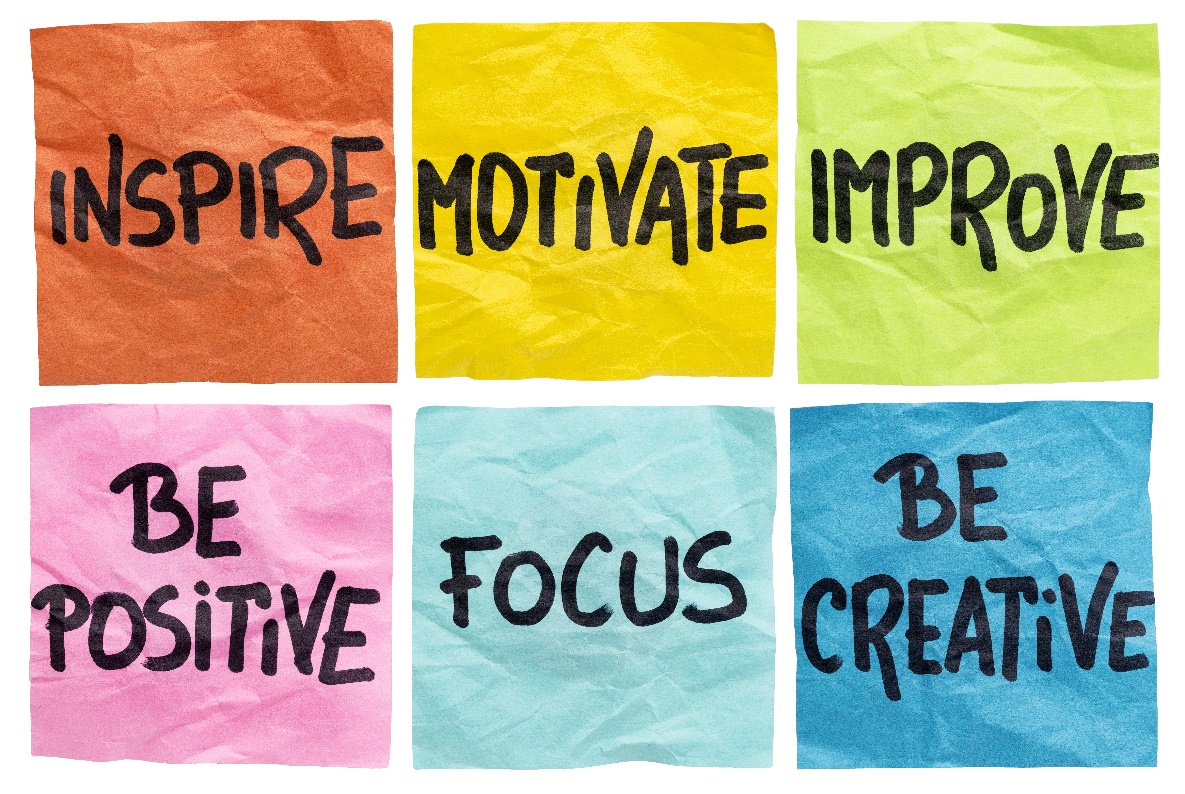 Review- At the End of Week 1 Review- At the End of Month 1 Helpful resources:GMS Contract 2018: GMS contract: 2018 - gov.scot (www.gov.scot)Statement of Financial entitlement: GMS Statement of Financial Entitlements 2020-21 - final (scot.nhs.uk)Practitioner Services: Get in touch with our registration teams | National Services Scotland (nhs.scot)NES Practice Manager Training Courses:The Practice Manager Vocational Training Scheme: General Practice Managers Vocational Training Scheme | Scotland Deanery (nhs.scot)Supervisory Management in General Practice: Scottish Practice Management Development Network Conference (nhs.scot)Menu for PM development: menu-for-learning.pdf (nhs.scot)PMVTS leadership and management framework: pmvts-leadership-and-management-framework-1.pdf (nhs.scot)New Practice Managers Introductory Events: https://www.scotlanddeanery.nhs.scot/your-development/practice-manager-development/workshops-and-educational-events/NES Practice Manager Team: practicemanager@nes.scot.nhs.ukStaff IssuesStaff IssuesStaff IssuesStaff IssuesItemDetailCompletedCompletedHolidays and time offManagement of absencesPolicy on absencesRecording and controlCalculate holiday entitlement - GOV.UK (www.gov.uk)StaffStructure chartStaff recordsDress codeFormal communications processPolicies and ProceduresAll staff/ HR policies and procedure's locationReview process/ ownershipProcess for recruiting staffResourcesMemberships and feesKey NHS resources (SPPA, NES)Locums – files/ contacts/ proceduresrequirements for employmentRetention of locum recordsPaymentTrainingRecruitmentReference checkingRegistration check: The medical register - GMC (gmc-uk.org)PayrollSoftwareTraining on running the systemsPay gradesReview processResponsibilitiesPensionsReturns, Records, RemovalsEmployer Data Management (EDM) | SPPA (pensions.gov.scot)GP employment schemesRetainer scheme and RegistrarsPartnership contractsSalaried GP contractsSuperannuation records and contributionsStaff filesLocation and contentAppraisal processTimetable and roles/ responsibilitiesClinician appraisal arrangements.Staff benefitsIf applicable.Pay scales and future plans.Practice pay scales and review process.Building and site issuesBuilding and site issuesBuilding and site issuesBuilding and site issuesItemDetailDetailCompletedAlarmsSecurity CodesControl centreOut of hours key holdingOut of hours emergenciesIntruder/ fire alarmsServicing arrangementsRecordsRoutine testsActivation button locationsSecurity CodesControl centreOut of hours key holdingOut of hours emergenciesIntruder/ fire alarmsServicing arrangementsRecordsRoutine testsActivation button locationsBuildings InsurancesBuildingsClaims history and recordsSpecial equipment/ all risksInsurer contactsRecord locationsBuildingsClaims history and recordsSpecial equipment/ all risksInsurer contactsRecord locationsCCTVLocationsSoftware systemsBackup arrangementsAccess requestsStorage locationsServicingLocationsSoftware systemsBackup arrangementsAccess requestsStorage locationsServicingCar parkingControl/ Permissions/ problemsAccessSecurityControl/ Permissions/ problemsAccessSecurityContent insurancesRecord locationsClaim historyRecord locationsClaim historyContractorsRegular contractorsAgreements and recordsAccess to the premisesRegular contractorsAgreements and recordsAccess to the premisesEquipmentInventory and locationRoutine Servicing arrangementsRepairsInventory and locationRoutine Servicing arrangementsRepairsHeatingServicing contractsTime clocksBoiler locationServicing contractsTime clocksBoiler locationOther insuranceLocum etcLocum etcSecurityOpening/ locking upAlarm codesOpening/ locking upAlarm codesSuppliersKey suppliers and servicesKey suppliers and servicesTelephonySystem basicsVoice recording and backupSystem management informationSystem basicsVoice recording and backupSystem management informationWasteContractorsServicingCosts. Documentation. Record locationsContractorsServicingCosts. Documentation. Record locationsCompliments and ComplaintsCompliments and ComplaintsCompliments and ComplaintsCompliments and ComplaintsService standardsPractice complaints policyNHS complaints procedureSignificant event proceduresPractice complaints policyNHS complaints procedureSignificant event proceduresRecordsLocation and reviewLocation and reviewReview and resolution processComplaints involving partnersComplaints re third partiesRole of the PM in review meetingsComplaints involving partnersComplaints re third partiesRole of the PM in review meetingsComputingComputingComputingComputingWebsiteMaintenance arrangementsUpdatingFacilitiesManagement statisticsMaintenance arrangementsUpdatingFacilitiesManagement statisticsNetworkStructure and access across the networkLocation of key files and resourcesAccess rightsStructure and access across the networkLocation of key files and resourcesAccess rightsBack-up arrangementsRoleProcedureProtocolsDocumentationServers and locationsRoleProcedureProtocolsDocumentationServers and locationsAccess and securityPasswords and personal accessStaff access rightsPasswords and personal accessStaff access rightsProtocols and proceduresLocation and provide for reading and reviewLocation and provide for reading and reviewDirectory structureOwn PC directory structure for file locationsKey files across the networkOwn PC directory structure for file locationsKey files across the networkFile locationsBackup drivesEssential/ critical filesBackup drivesEssential/ critical filesIntranetClinical System introductionIntroductory overviewArrange training on clinical systemWeb accessed modulesReports and management informationSearchesIntroductory overviewArrange training on clinical systemWeb accessed modulesReports and management informationSearchesEmail facilitiesPasswords and access instructionsPolicies for use.Passwords and access instructionsPolicies for use.Hardware/ software requirementsFinanceFinanceFinanceAccountantIntroduce to accountantProvide accountants contact detailsIntroduce to accountancy softwareArrange training course if necessaryBank/ Banking signatoriesIntroduce to bankReview signatoriesProvide bank records/ statementsReconciliation proceduresExpenditure records and controlDirect debit records and controlIncome streamsContractSLAReimbursementsPSD: SFE GMS Statement of Financial Entitlements 2020-21 - final (scot.nhs.uk)PrescribingPrivate services + feesEnhanced servicesEnhanced servicesProfessional insurancesDefence unionLocum insuranceSoftwarePayrollForecastingInvoicing and petty cashSystems and recordsReconciliations proceduresIncorporation into accountsForecasting and analysisLong term financial planningReview and reporting systemFinance partnerClarity of responsibilitiesSPPAEmployer Data Management (EDM) | SPPA (pensions.gov.scot)How to opt out.Partnership IssuesPartnership IssuesPartnership IssuesContract basicsGMS/PMSDrawings and paymentAmounts/ review processRegistrationsGMCPVG Apply for PVG - mygov.scotAnnual checksRecord keepingMeetingsFrequencyRoleAttendeesMinutesLoans and mortgagesOverview and managementPayment process and termination datesPartnership structureSeniority and controlVoting rightsPartners plans (e.g., retirement)Private earningsRetentionIndividual partners activitiesGeneralGeneralGeneralPatient Group DirectivesLocation and useUpdatingResponsibilitiesList of PGDs -Publications - Public Health ScotlandNurse RegistrationsAnnual update requirementAnnual checks (NMC register)Registration fee payment arrangementsSearch the register - The Nursing and Midwifery Council (nmc.org.uk)Introduce to Local PM NetworkIntroduce to local HB PM coordinatorsIntroduce to PMs in the cluster/ localityMeetingsOutline available meetings for learning and networking.Inland RevenueLog into Gateway account: HMRC services: sign in or register: Register for HMRC online services - GOV.UK (www.gov.uk)Recommended training on Turas/ LearnproRecommended training on Turas/ LearnproName of ModuleDate completedHealth and Safety Scorm Player - Preventing hazards in the workplace module 1 : principles of health and safety (nhs.scot)Health Acquired Infections (non-clinical) 5481ba5d-28f7-4300-a7b7-6963173bbcb1_NESD1537 Health Protection ARHAI Resources ACC.pdf (windows.net)Fire Safety Fire safety (hse.gov.uk) Information Governance Information Governance (scot.nhs.uk) Manual HandlingEquality, Diversity and Rights Manager's role in equality and diversity | Turas | Learn (nhs.scot) Management of AggressionInfection Control Preventing infections in general practice | Turas | Learn (nhs.scot) COSHHBasic Life Support Whistleblowing Policy Business continuity template.docx or your own Business Continuity PlanPractitioner Services – who to contact Get in touch with our registration teams | National Services Scotland (nhs.scot)VISION/ EMIS SERVICE DESKMICROTECH SERVICE DESKIT FACILITATORSGP IT TEAMPRIMARY CARE MANAGER (+ Name)Local coordinator (+ Name)Manager PreparationManager PreparationManager PreparationKey prioritiesFocus the manager on the key priorities for the first month.Introduce the priorities for the following 2 months.Establish the manager’s freedom to determine own working methods.Establish any immediate training needs and maintain a list of identified needs over the next 6 months.Maintain a regular contact.At this Review: At this Review: At this Review: At this Review: Line Manager/Mentor to ensure new employee has started to sign off Induction Pack.Line Manager/Mentor to ensure new employee has started to sign off Induction Pack.Line Manager/Mentor to ensure new employee has started to sign off Induction Pack.Line Manager/Mentor to ensure new employee has started to sign off Induction Pack.Line Manger/Mentor to ensure new employee has completed some of the recommended training Line Manger/Mentor to ensure new employee has completed some of the recommended training Line Manger/Mentor to ensure new employee has completed some of the recommended training Line Manger/Mentor to ensure new employee has completed some of the recommended training Discuss any concerns, feedback or support required  Discuss any concerns, feedback or support required  Discuss any concerns, feedback or support required  Discuss any concerns, feedback or support required  Summary of Discussion: Summary of Discussion: Summary of Discussion: Summary of Discussion: Action Required: Action Required: Action Required: Action Required: Employee’s Signature Date Line Manager’s Signature Date At this Review: At this Review: At this Review: At this Review: Discuss achievements and overall performance during the first month. Confirm completion of all core and role specific recommended training. Review the induction experience. Agree objectives for the next two months. Discuss achievements and overall performance during the first month. Confirm completion of all core and role specific recommended training. Review the induction experience. Agree objectives for the next two months. Discuss achievements and overall performance during the first month. Confirm completion of all core and role specific recommended training. Review the induction experience. Agree objectives for the next two months. Discuss achievements and overall performance during the first month. Confirm completion of all core and role specific recommended training. Review the induction experience. Agree objectives for the next two months. Summary of Discussion: Summary of Discussion: Summary of Discussion: Summary of Discussion: New/ Additional Action Required: New/ Additional Action Required: New/ Additional Action Required: New/ Additional Action Required: Employee’s Signature Date: Line Manager’s Signature Date: 